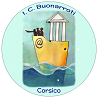 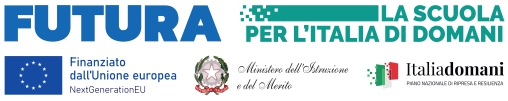 Alla Dirigente ScolasticaIC BuonarrotiCorsico (MI)Uscite didattiche/ Visita di istruzione        MUNARI                                SALMA                                   BATTISTI                        SECONDARIA BUONARROTII sottoscritti docenti accompagnatori dichiarano di aver ammesso a partecipare all’uscita della/e classe/i _________________________   data ___________________meta ___________________________Alunni assentiAlunni partecipanti____________________________	                                                                                                                             Corsico il__________________                                                                                                                                   Firma dei docenti accompagnatori				______________________________________	__________________ ISTITUTO COMPRENSIVO STATALE “BUONARROTI” Via IV Novembre, 38 - 20094 Corsico (MI) - tel. 02.45100100 email: miic88800v@istruzione.it; p.e.c. miic88800v@pec.istruzione.it www.icbuonarroticorsico.edu.itCognomeNome